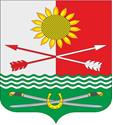 РОССИЙСКАЯ ФЕДЕРАЦИЯРОСТОВСКАЯ ОБЛАСТЬРОДИОНОВО-НЕСВЕТАЙСКИЙ РАЙОНМУНИЦИПАЛЬНОЕ ОБРАЗОВАНИЕ«БАРИЛО-КРЕПИНСКОЕСЕЛЬСКОЕ ПОСЕЛЕНИЕ»АДМИНИСТРАЦИЯ БАРИЛО-КРЕПИНСКОГО СЕЛЬСКОГО ПОСЕЛЕНИЯП О С Т А Н О В Л Е Н И Е07.07.2023г.                                     № 83                             сл. Барило-КрепинскаяО внесении изменения в постановление Администрации Барило-Крепинского сельского поселения от 24.02.2021г.  № 12На основании Протеста Прокуратуры Родионово-Несветайского района на постановление администрации Барило-Крепинского сельского поселения от 24.02.2021г.  № 12 «Об утверждении Административного регламента предоставления муниципальной услуги «Прекращение права постоянного (бессрочного) пользования земельным участком или права пожизненного наследуемого владения земельным участком»» Администрация Барило-Крепинского сельского поселенияПОСТАНОВЛЯЕТ:1. Внести изменения в постановление администрации Барило-Крепинского сельского поселения от 24.02.2021г.  № 12 «Об утверждении Административного регламента предоставления муниципальной услуги «Прекращение права постоянного (бессрочного) пользования земельным участком или права пожизненного наследуемого владения земельным участком»» дополнив пункт 2.5 Административного регламента предоставления муниципальной услуги абзацем следующего содержания: « - предоставления на бумажном носителе документов и информации, электронные образы которых ранее были заверены в соответствии с пунктом 7.2 части 1 статьи 16 Закона № 210-ФЗ, за исключением случаев, если нанесение отметок на такие документы либо их изъятие является необходимым условием предоставления государственной или муниципальной услуги, и иных случаев, установленных федеральными законами.» 2. Настоящее постановление вступает в силу с момента подписания и подлежит официальному опубликованию (обнародованию) и размещению на сайте Администрации Барило-Крепинского сельского поселения. 3. Контроль за исполнением постановления возложить на ведущего специалиста Администрации Барило-Крепинского сельского поселения Гоголь Т.В.Глава АдминистрацииБарило-Крепинского сельского поселения                                        А.В. Букуров    